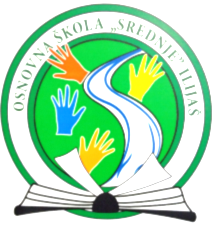 Na osnovu člana 96. Zakona o osnovnom odgoju i obrazovanju (Službene novine Kantona Sarajevo broj:23/17, 33/17, 30/19 i 34/20 ), Uputstava o organizaciji i realizaciji odgojno obrazovnog rada u osnovnim i srednjim školama na području Kantona Sarajevo u školskoj 2020/2021. godini od 01.02.2021. godine, broj: 11-04-34-2024-1/21 od 25.01.2021. godine, Obavijesti Ministarstva za odgoj i obrazovanje, broj: 11/04-34-2024-4/21 od 2.2.2021. godine  i odredbi Pravilnika o radu, direktorica škole, donosi,ODLUKU O REALIZACIJI ODGOJNO- OBRAZOVNOG RADA ŠKOLE OD 05.02.2021. GODINE Opće odredbeRealizacija nastavnog procesa od 05.02.2021. godine biti će prilagođena trenutnoj situaciji u Kantonu Sarajevo i Smjernicama za prevenciju i kontrolu infekcije COVID-19 u osnovnim i srednjim školama u Kntonu Sarajevo donesenih od strane Zavoda za javno zdravstvo Kantona Sarajevo.Za učenike JU OŠ „Srednje“ Ilijaš ralizacija nastavnog procesa odvijat će se po modelu:Predviđeni Nastavni plan i program realizira se u popunosti u skladu sa dostavljenim godišnjim i mjesečnim planovima i programima rada nastavnika. Obim, dubinu i sdržaje predviđenih nastavnih tema i jedinica nastavnici prilagođavaju vremenu koje imaju na raspolaganju za realizaciju nastavnog procesa.Ocjenjivanje učenika se vrši u skaldu sa Pravilnikom o praćenju, vrednovanju i ocjenjivanju učenika osnovnih i srednjih škola u Kantonu Sarajevo („Službene novine Kantona Sarajevo“ broj: 24/18 i 13/20) odnosno Smjernicama za ocjenjivanje učenika u online okruženju i Instrukciji o primjeni Pravilnika o praćenju, vrednovanju i ocjenjivanju učenika osnovnih i srednjih škola Kantona za vrijeme realizacije online nastave broj: 11/1-34-1293/20 od 17.11.2020. godine. Za vrijeme trajanja nastave, uz nastavnika sa učenicima može biti prisutan i asistent u nastavi, stručni saradnici škole i članovi mobilnog tima za podršku inkluzivnom obrazovanju, uz obavezno poštivanje važećih epidemioloških mjera.Prostorije se redovno održavaju i dezinfikuju u skladu sa Smjernicama za prevenciju i kontrolu infekcije COVID-19 u osnovnim i srednjim školama u Kntonu Sarajevo donesenih od strane Zavoda za javno zdravstvo Kantona Sarajevo.Obavezno je nošenje zaštitnih maski preko usta i nosa kako bi se osigurala zaštita respiratornog sistema u zatvorenom prostoru, uz poštivanje distance od minimalno 2 metra, kao i otvorenom prostoru. Izuzetak od nošenja zaštitnih maski su: djeca mlađa od šest godina, osobe koje imaju probleme sa disanjem zbog hronične bolesti ili koja ne mogu skinuti masku bez pomoći druge osobe.Boravak u zbornicama i drugim društvenim/zajedničkim prostorijama sveden je na minimum.Nastavnici koji realiziraju neposredni odgojno-obrazovni rad u učionici ne zadržavaju se u školi duže od vremena potrebnog za realizaciju časova. Nastavnik je dužan utvrditi dnevne termine konsultativne nastave za učenike koji su u online okruženju (u ukupnom sedmičnom fondu trajanja konsultativne nastave od 15 minuta od svakog časa koji je realiziran u učionici).Vannastavne aktivnosti, dodatna i dopunska nastava organiziraju se u online okruženju uz maksimalno korištenje video/audio poziva u aktivnoj interakciji nastavnika sa učenikom.Nastava iz predmeta Tjelesni i zdravstveni odgoj se neće provoditi u salama za Tjelesni i zdravstveni odgoj. U nastavi navedenog predmeta realizirat će se sadržaji koji se odnose na usvajanje znanja o očuvanju i promociji zdravlja, prevenciji maloljetničke delinkvencije, prevenciji pretilosti, sadržaji koji promovišu mentalno zdravlje učenika, zatim sadržaji koji se odnose na primjenu teorijskih i motoričkih znanja koja omogućavaju samostalno tjelesno vježbanje radi veće kvalitete življenja, sa upoznavanjem zakonitosti rasta i razvoja temeljnih antroploških obilježja, a sve u cilju očuvanja zdravlja i najboljeg interesa učenika. Razredna nastavaModel organiziranja nastavnog procesa za učenike razredne nastave (od I do IV razreda), kakav je definisan Uputstvom broj: 11-34-31987-8/20 od 22.10.2020. godine,  i Odlukom škole broj: 01-I-116/21 od 28.01.2021. godine, ostaje na snazi do 26.02.2021.godine.Učenici od I-IV  razreda pohađaju redovnu nastavu prema sljedećem rasporedu rada:Raspored rada za učenike u OŠ „Srednje“:1. čas 09:00 – 09:302. čas 09:35 – 10:053. čas 10:10 – 10:40Veliki odmor 15 min.4. čas 10:55 – 11:25Raspored rada za učenike u Područnoj školi Dragoradi:Kombinacija I, II, III i IV razreda, nastavnik Dilberović Denis1. čas 07:30 – 08:002. čas 08:05 – 08:353. čas 08:40 – 09:10Veliki odmor 15 min.4. čas 09:25 – 09:55Raspored rada za učenike u Područnoj školi Gajevi:Kombinacija I i III razreda, nastavnica Durmiš-Duvnjak AdisaKombinacija  II  i IV razreda, nastavnik Kurtović Refik1. čas 08:00 – 08:302. čas 08:35 – 09:053. čas 09:10 – 09:40Veliki odmor 15 min.4. čas 09:55 – 10:25Raspored rada za učenike u Područnoj školi Kamenica:Kombinacija I i III  razreda, nastavnica Hršumović MurisaKombinacija  II  i IV razreda, nastavnik Kolak Đemal1. čas 08:30 – 09:002. čas 09:05 – 09:353. čas 09:40 – 10:10Veliki odmor 15 min.4. čas 10:25 – 10:55 Predmetna nastavaOd 05. februara 2021. godine za učenike V,VI, VII, VIII i IX  razreda nastava se realizuje online u skladu sa Metodologijom realizacije „online nastave“ u Kantonu Sarajevo, Smjernicama za praćenje, vrednovanje i ocjenjivanje učenikatokom „online“ nastave i Smjernicama za izradu digitalnog obrazovnog sadržaja za osnovne škole.U skladu sa članom 33. stav (12) Zakona o osnovnom odgoju i obrazovanju (“Službene novine Kantona Sarajevo”, broj: 23/17, 33/17, 30/19 i 34/20), Godišnjim programom rada škole za školsku 2020/2021. godinu izvođenje online nastave (online sedmica) planirano je u drugoj sedmici mjeseca februara 2021. godine (od 08.02. do 12.02. 2021. godine) za sve učenike škole.Odvijanje nastave od 15.02.2021. godine realizirat ce se u skladu sa Uputstvom o organizaciji i realizaciji odgojno-obrazovnog rada u osnovnim i srednim školama na području Kantona Sarajevo u školskoj 2020/2021 godini, broj:11/04-34-2024-1/21 od 25.01.2021. godine i Odlukom škole broj: 01-I-116/21 od 28.01.2021. godine.Dakle, od 15.02.2021. godine za učenike devetog razreda , nastava će se realizovati u učionici za sve učenike uz poštivanje svih epidemioloških mjera kumulativno: distanca od 2 metra, nošenje maske i maksimalan broj učenika 26 u odjeljenju.Zbog maksimalno dozvoljenog broja učenika 26 u odjeljenju, učenici IX-1 razreda pohađaju redovni nastavni proces u školi.Raspored rada za učenike od V do IX razreda u redovnom i online okruženju.1. čas 09:00 – 09:302. čas 09:35 – 10:053. čas 10:10 – 10:40Veliki odmor 15 min4. čas 10:55 – 11:255. čas 11:30 – 12:006. čas 12:05 – 12:35Čas traje 30 minuta, po redovnom rasporedu časova i to u jednoj učionici za jedno odjeljenje, ne odvija se kabinetska nastava.Mali odmor traje 5  minuta a veliki odmor 15 minuta i učenici ga  provode u učionici.Obaveza nošenja maski za učenike i radnike škole propisana je Smjernicama za prevenciju i kontrolu infekcije COVID-19 u osnovnim i srednjim školama u Kantonu Sarajevo JU Zavoda za Javno zdravstvo Kantona Sarajevo.Nastavnici i razrednik održavaju komunikaciju sa roditeljima na informativnim i konsultativnim online sastancima.Općina Ilijaš je u saradnji sa Centrotrans Eurolines obezbjedila redovan prevoz za učenike naše škole. Red vožnje po relacijama biće u  skladu sa rasporedom rada škole.Zbog organizacije prevoza, rasporeda rada predmetnih nastavnika informatike, vjeronauke i engleskog jezik, za učenike područnih škola raspored rada u područnim školama odvijat će se prema rasporedu utvrđenom ovom Odlukom.Odluka stupa na snagu danom donošenja, a primjenjivat će se od 05.02.2021. godine.Srednje, 04.02.2021. godineBroj: 01-II-154/21 								        Direktorica škole:							                  Dženita Čehajić-Kulo